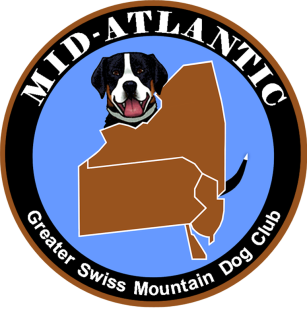 Mid Atlantic Greater Swiss Mountain Dog ClubBoard Meeting MinutesFebruary 17, 2018Hecker Residence1425 Colesville RoadBethlehem, PA 18015President Hecker called the meeting to order at 10:20 a.m.Attendees: Janie Hecker, Denise Mitterando, Sharon Gardner, Carol Gehret, Wayne Hecker [ Because of the lack of a quorum, all action items were  submitted to absent board members and approved via email. The printed record of votes by Andrea Haubrick, Carol Neuman, Joe Neuman, Jim Hauptly, and Diane Schmidt shall remain on file with the secretary.]Reports of Officers	President-Janie Hecker presented the results of the member survey. See report attached.Reports from Committees-	Communications Committee – no reportEducation Committee – Carol Gehret reviewed the MAGS participation in the Lehigh Valley Kennel Club’s Canine Learning Experience which was held at the Allentown Agri-Plex on February 3 & 4th. Pictures and an article will appear in the MAGS newsletter. We will also send the article to the Senn. Working Events Committee-  A MAGS Weight Pull is being planned at the K9JYM in Colmar, PA. Denise reminded the Board that we need an updated insurance rider to use this facility. The cost is $50. Sharon Gardner moved payment of $50 for the insurance rider by the Club. Seconded by Carol Gehret.	 	                         							          Approved Old BusinessPlanned Working Dog ActivitiesA Weight Pull is planned for April 28, 2018 at the K9JYM in Colmar, PA.  Half of event fee will be paid to the K9JYM.  Prize ribbons for the event will cost $50 and an additional $50 is being requested to cover any other costs for the event. The total being requested for the Weight Pull event is $100Wayne Hecker moved the expenditure of up to $100 for the Weight Pull event on April 28, 2018. Seconded by Sharon Gardner 										      ApprovedPack Hikes –two Back-to-Back-are planned for the High Bridge, New Jersey Area on May 12 & 13, 2018.  These will be eight mile hikes on each day and it may be extended to a 10 mile hike on one of the days.  The cost is $20 per dog per day or $30 per dog for both days.  The event is self- sustaining and MAGS should benefit from the profit.In the exploration stage- looking into Nockamixon Park (Quakertown Area) as a site for the Annual Turkey Trot Pack Hike held on Thanksgiving Weekend.Therapy Dog informational Session and CGC TestingSharon Gardner offered her residence for a Therapy Dog Introduction and the opportunity for CGC testing on the afternoon of May 20, 2018.Farm Dog –  Laurie Carmody is a Farm Dog judge and will be contacted to explore  holding a Farm Dog eventDrafting  - no response from Mary Jo Rasmussen after repeated contacts. Sarah Winkelvoss has experience with the Bernese Mountain Dog Club and knows a draft judge. Judy Skorup is a member of the Allentown Dog Training Club and offered to be a draft judge. Will explore holding this as a Fall event. Herding – discussion about locations that offer testing. Mentioned were Birdsboro, PA (2014 & 2017 GSMDCA National Specialty site), Bangor, PA, New Jersey sites. Trick Dog- will reach out to Melanie KerberCanine CPR- Sharon Gardner will explore when and where this can be offered.Canine Chiropractic and massage therapy- Will reach out to Donna Gigliotti –Certified Canine Chiropractor and Ronnie Yaskin (Canine Massage therapist) both work out of the Macungie Animal Hospital	Swissy Fun Day- not discusses	Member /Swissy Picnic – not discussed	A Day at the Beach- not discussed	Swissies on Parade (community participation)- no information 	Swissies at the Ballpark  Swissies at the Winery event – exploring Working Dog Winery in Robbinsville, NJ.New BusinessAcceptance of Resignation of Club Treasurer and Appointment of new Club TreasurerCarol Gehret moved to accept the resignation of club treasurer, Katie Markley and appoint Stephanie Dooley as Acting Club Treasurer.  This transition shall be completed no later than April 1, 2018.   Seconded by Denise Mitterando.										     ApprovedSharon Gardner made a motion to adjourn. Seconded by Denise Mitterando.      Approved	The meeting was adjourned at 12:40 p.m. 